ТОКАРНЫЙ СТАНОК IRONMAC ITX-408Конструктивные особенности:Рабочая зона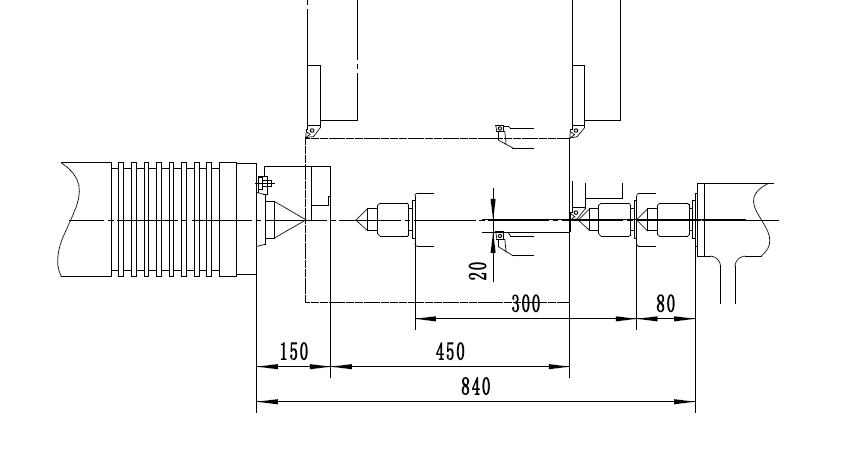 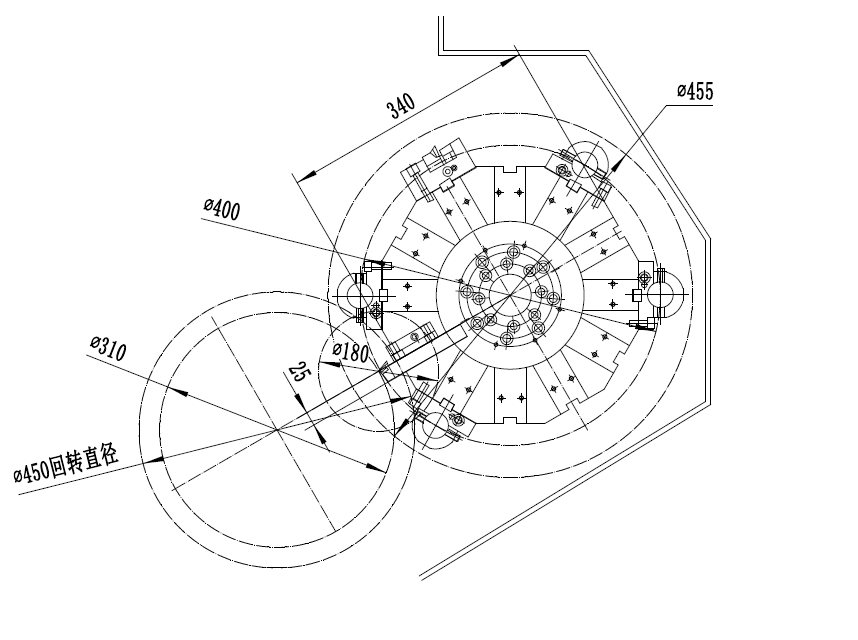 Диаграмма мощности и крутящего момента шпинделя 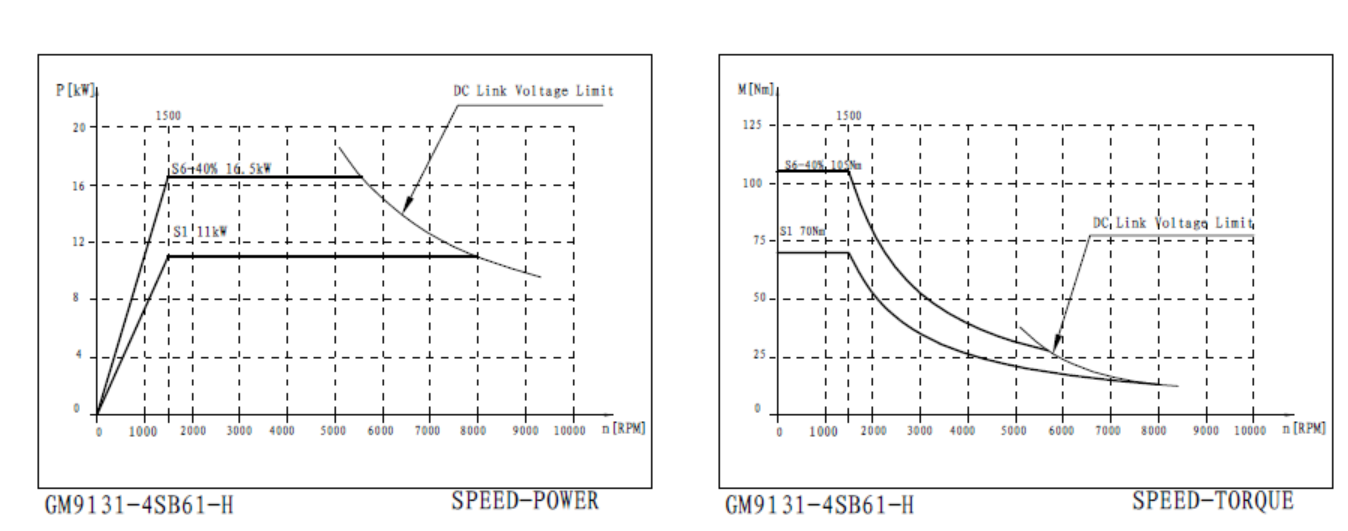 ТЕХНИЧЕСКИЕ ХАРАКТЕРИСТИКИСтандартная комплектация:Условия оплаты оборудования:Складское оборудование: 100% предоплата.Заказное оборудование: 50% предоплата, 30% по факту готовности оборудования на заводе-изготовителе, 20% по факту поступления оборудования на склад.Условия отгрузки:Самовывоз со склада Поставщика в РФ.Доставка оплачивается отдельно.Гарантия 1 год на станок, 3 года на ЧПУ. Сервис.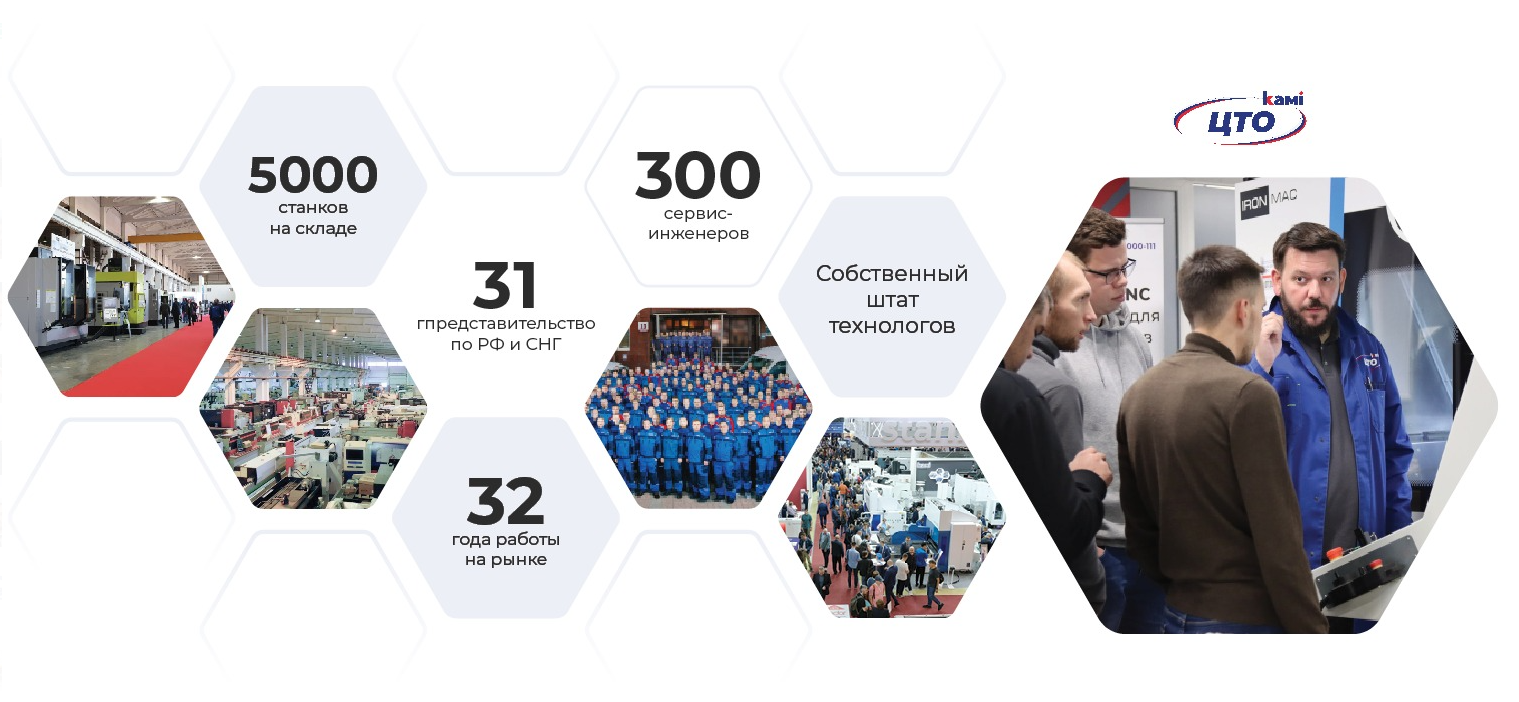 СТОИМОСТЬ ОБОРУДОВАНИЯ: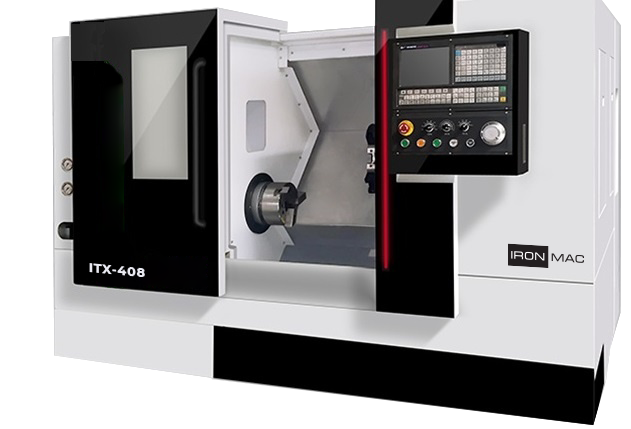 В базовой комплектации устанавливается система ЧПУ HNC808DiT LCD монитор 10,4 дюймов.Длина обработки до 450 ммУгол наклона станины 45°Обороты шпинделя 4000 об/минРоликовые направляющие Hiwin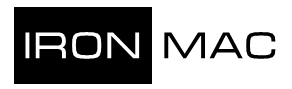 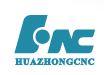 Система ЧПУHCNC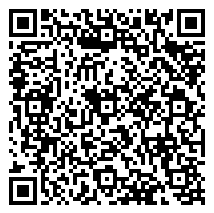 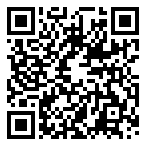 Цельнолитая наклонная станина из серого чугуна высокого качества марки Meehanite. Наклон станины 45 °обеспечивает оптимальное распределение нагрузки, прочную поддержку револьверной головки в процессе резания. Поглощает вибрации при силовом точении стальных деталей в закалённом состоянии с твердостью до 45 HRC.Максимально быстро отводит стружку из зоны резания. Гарантия высокой стабильности, высокой жесткости и стабильность качества массового продукта в процессе работы.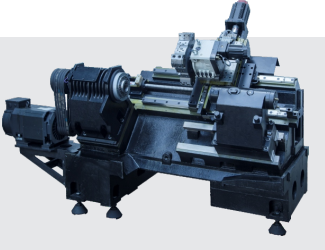 ШпиндельНа станке установлен высокоточный, жесткий шпиндель с усилением путём комбинирования подшипников.  В шпинделе установлены как роликовые радиальные так и шариковые упорные подшипники для достижения максимальной жёсткости при высоких нагрузках без потери.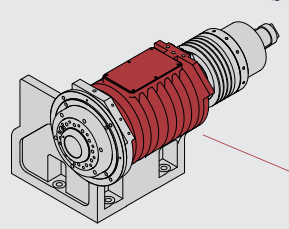 Револьверная головаДля получения наилучших показателей жёсткости на  станке установлена гидравлическая револьверная на 12 позиций. Вращение револьверной головы осуществляется гидравликой, которая обеспечивает плавность хода,  наибольшую выходную мощность, стабильность и жёсткость при повышенных нагрузках на инструмент.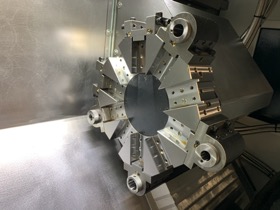 Роликовые направляющиеОсновные перемещения инструментального суппорта по осям Z и X осуществляется по роликовым направляющим качения HIWIN (Тайвань). 
Обладают сверхвысокой жёсткостью и грузоподъёмностью. 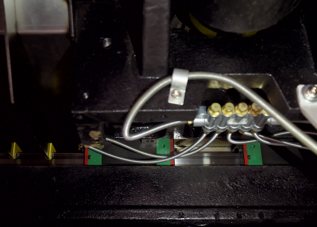 Стружкоуборочный конвейер с корзинойВ стандартной комплектации встроен конвейер ленточного типа известного производителя DS (Китай). Необходим для интенсивного удаления стружки из зоны резания. Позволяет работать на станке без остановок на обслуживание. С конвейером в комплекте поставляется корзина для сбора стружки.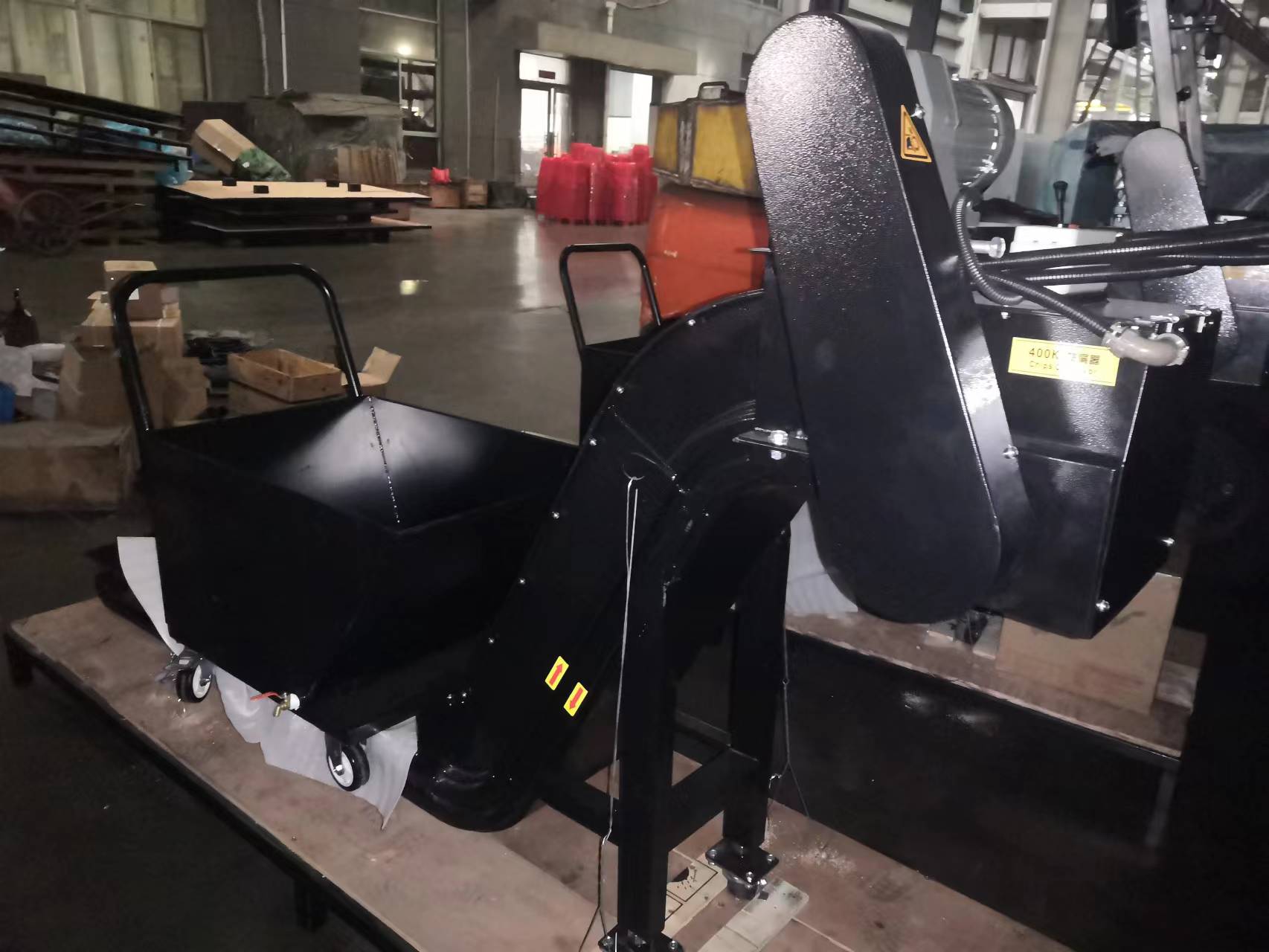 Автоматическая система смазкиАвтоматическая система смазки фирмы CNP  (Китай) обеспечивает централизованную своевременную смазку по основным движущимся элементам – ШВП, направляющим, подшипникам, что сокращает в разы их износ. Установка времени впрыска осуществляется через контроллер панели ЧПУ. Система смазки компактно встроена в корпус станка. Оповещение на панели оператора об минимальном уровне или окончании масла в резервуаре.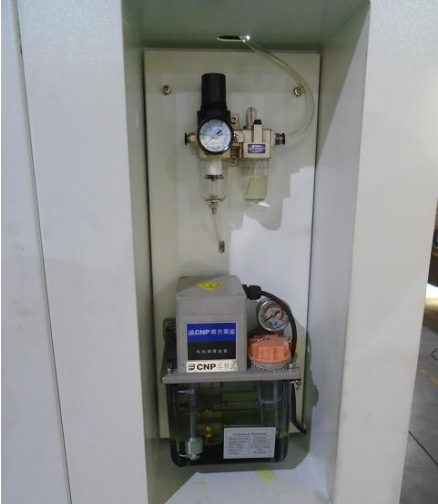 Гидравлическая станцияВ станке вмонтирована компактная гидравлическая станция. Используются для работы гидроприводов зажима токарного патрона, револьверной головы и задней бабки. Рабочее давление в системе 2-3 Мра Регулировка давления осуществляется в ручном режиме. Это позволяет своевременно корректировать возможные скачки давления.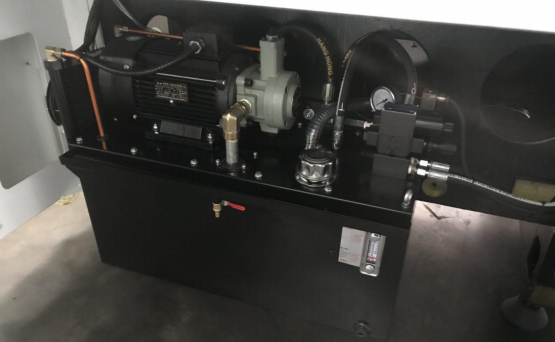 Наименование параметровЕд. изм.ITX-408 HCNCДиаметры обработкиМаксимальный устанавливаемый Ø над станиноймм400Максимальный Ø над суппортоммм250Максимальный Ø точения мм310Максимальная длина точениямм450Максимальный Ø пруткамм52ПеремещениеУгол наклона станины/ конструкцияград.45° / цельнолитаяПеремещение по оси Хмм200Перемещение по оси Zмм500Шпиндель Обороты шпинделяоб/мин4000Размер патронадюйм.8"Конус шпинделяA2-6Ø отверстия шпинделямм62Револьверная головка Тип приводасервоКоличество инструментовшт.8/12Размер державки инструментамм25Макс. Ø расточного инструментамм40Повторяемостьмм0,003Точность позиционированиямм0,006Задняя бабкаВыдвижение пиноли задней бабкимм80Диаметр пиноли мм88Конус пиноли задней бабкиМорзеМТ 5ПодачаУскоренная подача по оси X/Zм/мин25/25ДвигательМощность двигателя привода главного шпинделя кВт11/16,5Размеры Длинна мм3080Ширинамм2010Высотамм2120Вескг3800HNC808DiT + LCD монитор 10,4 дюймовНаправляющие роликовые (HIWIN, Тайвань)Гидравлический 3-х кулачковый патрон – 8" (210 мм)Шпиндель с ременной передачей – 4000 об/мин, мощность 11/16,5 кВт Револьверная голова 12 позиций Задняя бабка Гидравлическая пиноль задней бабки Электрический шкаф Гидравлическая станция Пистолет подачи воздухаПистолет подачи СОЖВтулки переходные (10,12,16,20,25,32)Держатель инструмента 25*25 (1шт)Держатель для инструмента Ф40 (3шт)Конвейер для стружки + корзина Полностью закрытая зона обработкиЦентрализованная автоматическая система смазкиРабочее освещениеМаслоотделительТрехцветная сигнальная лампаПодготовка под пруткоподатчик Fedek DH65L S2Подготовка под систему измерения Renishaw HPMAНаименование оборудованияЦена с НДСТОКАРНЫЙ СТАНОК IRONMAC ITX-408334 267 CNY